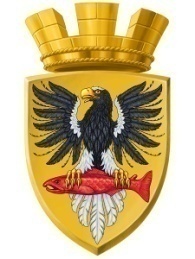                           Р О С С И Й С К А Я   Ф Е Д Е Р А Ц И ЯКАМЧАТСКИЙ КРАЙП О С Т А Н О В Л Е Н И ЕАДМИНИСТРАЦИИ ЕЛИЗОВСКОГО ГОРОДСКОГО ПОСЕЛЕНИЯот  13.  10.  2016					        №  862  -п       г. Елизово	В соответствии с п.2 ст. 3.3 Федерального закона от 25.10.2001 № 137-ФЗ «О введении в действие Земельного кодекса Российской Федерации», ст. 11.2, 11.3 и 11.10  Земельного кодекса Российской Федерации, ст. 14 Федерального закона  от 06.10.2003 № 131-ФЗ «Об общих принципах организации местного самоуправления в Российской Федерации»,  Уставом Елизовского городского поселения, Правилам землепользования и застройки Елизовского городского поселения, принятых Решением Собрания депутатов Елизовского городского поселения от 07.09.2011 № 126 с учетом изменений от 26.11.2015 № 820,  согласно условиям муниципального контракта № 0138300002116000043-0128170 от 28.06.2016 на выполнение работ по формированию и проведению государственного кадастрового учета земельных участков в Елизовском городском поселении ПОСТАНОВЛЯЮ:1. Утвердить  схему расположения уточняемого многоконтурного земельного участка с кадастровым номером  41:05:0101089:842, согласно приложению к настоящему постановлению:-         площадь участка 29998 кв.м;-  местоположение: Россия, Камчатский край, Елизовский муниципальный район, Елизовское городское поселение;-        территориальная зона - зона ритуального назначения (ЗСН 1);-   вид разрешенного использования – «объекты ритуального назначения».В том числе: 1.1 -    условный номер: 41:05:0101089:842/1  площадью 9229,9 кв.м; 1.2  -   условный номер  41:05:0101089:842/2  площадью 20 768,3 кв.м.2. Управлению делами администрации Елизовского городского поселения  разместить настоящее постановление в информационно-телекоммуникационной сети «Интернет»  на официальном сайте администрации Елизовского городского поселения.3. Контроль за исполнением настоящего постановления возложить на Руководителя Управления архитектуры и градостроительства администрации Елизовского городского поселения.4. Срок действия данного постановления составляет 2 года.5. Настоящее постановление вступает в силу после официального опубликования (обнародования).Глава администрации Елизовского городского поселения                                               Д.Б. ЩипицынОб утверждении схемы расположения  уточняемого многоконтурного земельного участка с кадастровым номером 41:05:0101089:842 